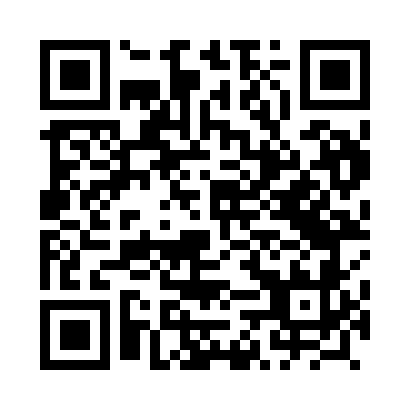 Prayer times for Chrosc, PolandWed 1 May 2024 - Fri 31 May 2024High Latitude Method: Angle Based RulePrayer Calculation Method: Muslim World LeagueAsar Calculation Method: HanafiPrayer times provided by https://www.salahtimes.comDateDayFajrSunriseDhuhrAsrMaghribIsha1Wed2:555:1512:365:427:5910:092Thu2:525:1312:365:438:0010:113Fri2:495:1212:365:448:0210:144Sat2:465:1012:365:458:0310:175Sun2:425:0812:365:468:0510:206Mon2:395:0612:365:478:0610:237Tue2:365:0512:365:478:0810:258Wed2:335:0312:365:488:0910:289Thu2:295:0212:365:498:1110:3110Fri2:265:0012:365:508:1210:3411Sat2:234:5912:365:518:1410:3712Sun2:204:5712:365:528:1510:4013Mon2:204:5612:365:538:1610:4314Tue2:194:5412:365:548:1810:4415Wed2:194:5312:365:548:1910:4516Thu2:184:5112:365:558:2110:4517Fri2:184:5012:365:568:2210:4618Sat2:174:4912:365:578:2310:4719Sun2:174:4812:365:588:2510:4720Mon2:164:4612:365:588:2610:4821Tue2:164:4512:365:598:2710:4822Wed2:154:4412:366:008:2910:4923Thu2:154:4312:366:018:3010:5024Fri2:154:4212:366:018:3110:5025Sat2:144:4112:366:028:3210:5126Sun2:144:4012:366:038:3410:5127Mon2:144:3912:376:048:3510:5228Tue2:134:3812:376:048:3610:5229Wed2:134:3712:376:058:3710:5330Thu2:134:3612:376:068:3810:5431Fri2:134:3612:376:068:3910:54